  OBEC JIŘICE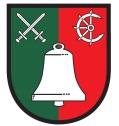    289 22 Jiřice 56, okres Nymburk                            IČO 00876089Ceník za pronájem hrobových míst na veřejném pohřebišti obce Jiřice platný od 01. 01. 20211) Cena za nájem hrobového místa se skládá z nájemného a z ceny za služby s nájmem spojených a je vždy součástí Smlouvy o nájmu hrobového místa. Cena je splatná jednorázově předem na dobu 5 let při podpisu smlouvy.2) Maximální nájemné z pozemků pro veřejné pohřebiště je dle výměru MF č. 01/2021 ze dne 7. prosince 2020 Části I. (Seznam zboží, u něhož se uplatňují úředně stanovené ceny), Oddílu A (Maximální ceny stanovené Ministerstvem financí) stanoveno na 22,- Kč/m2/rok. V souladu s tímto výměrem stanovilo zastupitelstvo obce cenu za nájem hrobového místa na 15,- Kč /m2/rok.3) Cena za služby spojené s nájmem hrobového místa je vypočtena z reálných ročních nákladů dělených plochou určenou pro hrobová místa a činí 25,- Kč/m2/rok.       Úhrada služeb s nájmem spojených zahrnuje vodné, údržbu vodovodního řadu, zapůjčení konví, údržbu okrasné a vzrostlé zeleně, údržbu a čištění cest včetně zimní údržby, úklid a likvidaci odpadů, údržbu oplocení, vedení evidence o hrobových místech, o uložení lidských ostatků a o jiných skutečnostech souvisejících s provozováním veřejného pohřebiště, zveřejňování informací v místě na pohřebiště obvyklém, otevírání a zavírání hřbitova.4) Pro jednotlivé kategorie hrobových míst byly s přihlédnutím k rozměrům stanoveny ceny za nájem hrobového místa a služby s nájmem související:5) Tento ceník byl schválen Zastupitelstvem obce Jiřice dne 09.12.2020 a je účinný dnem 1.1.2021. 6) Ceník za pronájem hrobových míst na veřejném pohřebišti bude vyvěšen na úřední desce obecního úřadu Jiřice po dobu 15 dnů.  Dále bude vyvěšen na pohřebišti na místě obvyklém.V Jiřicích  dne  09.12.2020                                                                                                                  …. …………………..………...                                                                                                    starostka obce Jiřice         Za 1 rok v Kč         Za 1 rok v Kč         Za 1 rok v Kč            Za 5 let v Kč            Za 5 let v Kč            Za 5 let v KčKategorie hrobového místanájemslužby celkemnájemslužby celkemUrnový hrob15254075125200Jednohrob204060100200300Dvojhrob4060100200300500Hrobka dvojitá801202004006001000Hrobka trojitá10020030050010001500